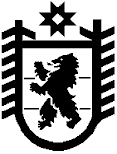 Республика КарелияKarjalan TazavalduАдминистрация Пряжинского национального муниципального районаPriäžän kanzallizen piirin hallindoПОСТАНОВЛЕНИЕ12.02. 2024 г. 				    № 55пгт ПряжаPriäžän kyläРуководствуясь статьёй 39 Градостроительного кодекса Российской Федерации, Уставом Пряжинского национального муниципального района Республики Карелия, учитывая результаты публичных слушаний от 12 фврадя 2023 года, администрация Пряжинского  национального муниципального района  П О С Т А Н О В Л Я Е Т :1. Отказать в предоставлении разрешения на условно разрешенный вид использования земельного участка с кадастровым номером 10:21:0060136:195 «Ведение огородничества», площадью 1429 кв.м., расположенного по адресу (местоположение): Российская Федерация, Республика Карелия, Пряжинский муниципальный район, Ведлозерское сельское поселение, с. Ведлозеро.2. Разместить настоящее постановление  на официальном сайте Пряжинского национального муниципального района: http://pryazha.org/ в разделе: Публичные слушания и опубликовать в газете «Наша Жизнь» - «Мейян Элайгу».Глава администрации 								   Д.А. БуевичОб отказе в предоставлении разрешения   на условно разрешенный вид  использования земельного участка: «Ведение огородничества» с кадастровым номером 10:21:0060136:195